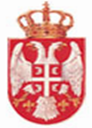 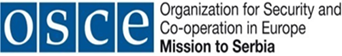 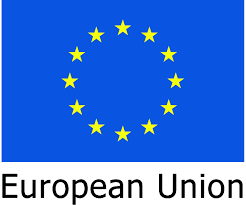 Republic of Serbia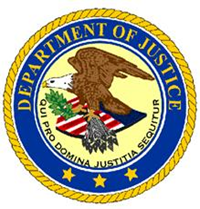 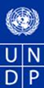 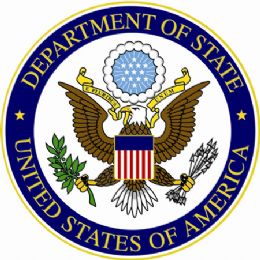   Public Procurement          Office                                                                                                                                                                  Conference Changing paradigm in public procurement: Towards Value for Money and Higher Efficiency   June 1-2, 2016 Klub poslanika, Tolstojeva 2, BelgradeWednesday, June 1 9:00 – 9:15  Registration9:15 – 10:15	Opening Session and Welcome AddressŽeljko Ožegović, State Secretaries,Ministry of  Public Administration and Local Self-GovernmentKyle Scott, Ambassador, U.S. Embassy	Michael Uyehara, Deputy Head of Mission, OSCE Mission to SerbiaSteliana Nedera, Deputy Resident Representative at UNDP            Tony Verheijen, Country Manager for Serbia, Europe and Central Asia, World BankSteffen Hudolin, Head of Operations – Section II, Delegation of EU Preparatory Activities and Planning in Public Procurement  10:15 – 11:25	Acquisition Planning – Defining the Need and Conducting Market Research - Professor Steven Schooner, Nash & Cibinic Professor of Government Procurement Law and Co-Director of the Government Procurement Law Program11:25 – 11:45	Q&A  11:45 – 12:05	Coffee break12:05 – 12:35	Challenge of Deciding What Procurement Method to Use - Natascha B.F. Graff, Procurement Analyst in the Security Division, European Central Bank12:35 – 12:45 Q&ASelection Process and Award of the Contract          Writing Specifications and Selecting and Crafting Evaluation Criteria:            The Challenge of How to Assess Cost or Price (1st part) 12:45 – 13:30	Why Should You Use Best Value - Professor Joshua Schwartz, E.K. Guvin                         Professor of Government Contracts Law and Co-Director of the Government                         Procurement Law Program 13:30 – 13:45 Q&A 13:45 – 14:45 Lunch14:45 – 15:30	Use of Non-Price Criteria as Evaluation Factors - Professor Joshua Schwartz,   15:30 – 15:45 Q&A15:45 – 17:00	Panel Discussion on Good Practice CEE IBM Transformation & Operations, Mirela Senica, Procurement ManagerSiemens d.o.o., Marko Nikolić, Project ManagerBUCK d.o.o., Darko Budeč, President of the Company Merck Sharp & Dohme, Miha Božič, Tender and Pricing Lead for the Balkan regionJohnson & Johnson, Ratko ŠtimacBexing d.o.o., Aleksandra Bogunović, DirectorThursday, June 2Selection Process and Award of the Contract (cont’d)  9:30 – 10:10	Conducting Negotiations - Professor Joshua Schwartz10:10 – 10:25	Q&A10:25 – 10:45	International Experience on Ways to Evaluate Tenders and Make the Source Selection Decision - Natascha B.F. Graff10:45 – 11:00	Q&A 11:00 – 11:20 Coffee break11:20 – 12:00	Framework Agreements and E-Procurement - Professor Steven Schooner12:00 – 12:15	Q&A12:15 – 13:00	Contract Management - Marcel Stuijts, CEO, Bizob - Public Agency for                         structural collaborative procurement in the South-East of the Netherlands13:00 – 13:15	Q&A13:15 – 14:00	Panel discussion: Towards higher standards in compliance with theregulation and future role of civil society organizations Association of Professionals in Public Procurement, Stevan Radunović, President of AssociationTransparency Serbia, Rade Djurić, Associate14:00	Lunch Material from the Conference can be downloaded via this link:http://www.ujn.gov.rs/ci/news/story/322/Конференција%3A+Вредност+за+новац+и+повећање+економичности+у+јавним+набавкама+.html